                    UNIVERSIDADE DO ESTADO DE SANTA CATARINA – UDESC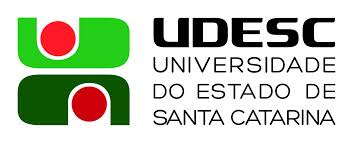 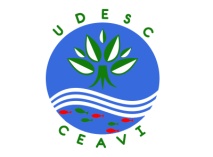 	     CENTRO DE EDUCAÇÃO SUPERIOR DO ALTO VALE DO ITAJAÍ – CEAVIPLANO DE ENSINODEPARTAMENTO: ENGENHARIA SANITÁRIADISCIPLINA: GESTÃO SUSTENTÁVEL DOS RECURSOS NATURAIS		SIGLA: TEES V APROFESSOR: MARIA PILAR SERBENT 			E-mail: mariapilar.serbent@udesc.brCARGA HORÁRIA TOTAL:         36 	TEORIA: 36 		PRÁTICA: 0CURSO(S): ENGENHARIA SANITÁRIASEMESTRE/ANO: 1/2015                                    PRÉ-REQUISITOS: OBJETIVO GERAL DO CURSO:O curso tem como objetivo formar profissionais da engenharia habilitados à preservação, ao controle, à avaliação, à medida e à limitação das influências negativas das atividades humanas  sobre  o  meio  ambiente,  de  modo  a  atender  as necessidades  de  proteção  e  utilização  dos  recursos  naturais  de  forma  sustentável,  aliando novas metodologias e tecnologias na exploração, uso e tratamento da água, nos projetos de obras  de  saneamento,  que  envolvem  sistemas  de  abastecimento  de  água,  sistemas  de esgotamento  sanitário,  sistemas  de  limpeza  urbana,  bem  como  no  desenvolvimento  de políticas  e  ações  no  meio  ambiente  que  busquem  o  monitoramento,  o  controle,  a recuperação e a preservação da qualidade ambiental e da saúde pública.EMENTA:Gestão dos Recursos Hídricos e o Desenvolvimento Urbano. Conservação dos Ecossistemas Brasileiros. Desenvolvimento Hidrelétrico e Preservação Ambiental. Desenvolvimento Sustentado do Ambiente Costeiro. Processos Hidrológicos e o Impacto de Alterações Antrópicas. Monitoramento e Aquisição de Dados emRecursos Hídricos. A Água como Fator de Desenvolvimento em Regiões Semi-Áridas. Vulnerabilidade e Prospecção de Águas Subterrâneas. Desenvolvimento Rural e Agrícola e o Uso da Água. Política Nacional e Regional de Recursos Hídricos. Gestão Democrática e Ambiental das Águas. Gestão Integrada: Recursos Hídricos e Regiões Costeiras.OBJETIVO GERAL DA DISCIPLINA:Ao término da disciplina o aluno será capaz de responder de forma autônoma a situações requerendo análise, diagnóstico e resposta justificada de intervenção, na área da gestão e conservação de recursos biológicos naturais visando o alcance do desenvolvimento sustentável das atividades produtivas e o uso racional desses recursos.OBJETIVOS ESPECÍFICOS DA DISCIPLINA:Apresentar a conceituação, classificação e distribuição dos recursos naturais; Conhecer os critérios e contextos das formas de valoração dos recursos naturais;Identificar as leis que a serem contempladas na elaboração de projetos, diagnóstico e políticas públicas, visando à gestão dos recursos naturais no contexto do desenvolvimento sustentável; Analisar as inter-relações entre sociedade e natureza a partir da forma de utilização dos recursos naturais; Discutir possibilidades de uso racional e sustentável dos recursos naturais em meios urbanos e rurais.CRONOGRAMA DAS ATIVIDADES:METODOLOGIA PROPOSTA:AVALIAÇÃO:Os estudantes serão avaliados por meio de três provas teóricas, uma aula e um seminário de apresentação de um plano de gerenciamento de recursos naturais:- As provas teóricas serão realizadas através de questões elaboradas sobre os conteúdos teóricos, para verificar o aprendizado dos conteúdos conceituais.- De forma individual os alunos prepararão uma aula para abordar conteúdos relacionados com a disciplina. A data e o conteúdo específico para cada aula serão comunicados no primeiro encontro da disciplina. - Os Seminários constarão na apresentação de um plano de gerenciamento de recursos naturais como estudo de caso. - A nota atribuída ao final do semestre (Média Final – MF) será calculada pela seguinte fórmula:MF = (P1 + P2 + P3 + A + S) / 5P = Prova Escrita (Individual)A = Aula IndividualS = Apresentação de um Plano de gerenciamento - Seminário (Dupla)BIBLIOGRAFIA BÁSICA:Cândido, G. A.; Lira, W. S. (Organizadores) [et al.]. Gestão sustentável dos recursos naturais: uma abordagem participativa.– Campina Grande: EDUEPB, 2013. 326 p. : il. Disponível em: http://www.uepb.edu.br/download/ebooks/Gesta%CC%83o%20Sustenta%CC%81vel_Final%20%2812_03_14%29.pdfGuerra, A.J.T. Geomorfologia Urbana. Rio de Janeiro: Bertrand Brasil, 2011. ISBN 9788528614909 (broch). Número de Chamada: 551.4 G345.Goldemberg, J.; Paletta, F. C. Energias renováveis. São Paulo: Blucher, 2012. 110 p. (Série Energia e Sustentabilidade.). ISBN 9788521206088 (broch.). Número de chamada: 620.92 E56 2012.Massambani, O.; Campiglia, S. S. Meio ambiente & desenvolvimento: fórum USP. São Paulo: USP, 2012. 130p. ISBN (broch.). Número de chamada: 333.70981 M514 1992. Prado, R.B.; Turetta, A. P. D., Andrade, A.G de (Org.). Manejo e Conservação do Solo e da Água no contexto das mudanças ambientais. Embrapa Solos Rio de Janeiro, 2010. Disponível em: http://www.cnps.embrapa.br/publicacoes/pdfs/livro_2010_manejo_cons_solo_agua.pdfSchäffer, W. B.; Prochnow, M. A. Mata Atlântica e você: como preservar, recuperar e se beneficiar da mais ameaçada floresta brasileira. Brasília, DF: APREMAVI, 2002. 156p. ISBN 8588733013 (broch.). Número de chamada: 574.52623 M425.Thomas, J. M. Economia ambiental: fundamentos, políticas e aplicações. São Paulo: Cengage Learning, 2010. 556p. ISBN 8574531316 (broch.). Número de chamada: 363.7 T456e.BIBLIOGRAFIA COMPLEMENTAR: Gheyi, H. R.; Paz, V. P. S.; Medeiros, S. S.; Galvão, C. O. Eds.  Recursos hídricos em regiões semiáridas - Campina Grande, PB: Instituto Nacional do Semiárido, Cruz das Almas, BA: Universidade Federal do Recôncavo da Bahia, 2012. 258 p.: il, 15,5 x 21,0 cm ISBN 978-85-64265-03-5. Disponível em: http://www.insa.gov.br/wp-content/themes/insa_theme/acervo/recursos-hidricos-II.pdfFatheuer, T. Nova Economia da Natureza: Uma introdução crítica. Volume 35 da Série Ecologia. Editado pela Fundação Heinrich Böll, 2014. Disponível em: http://br.boell.org/sites/default/files/nova-economia-da-natureza-thomas-fatheuer-bollbrasil.pdfFragoso Junior, C. R.; Ferreira, T. F.; Marques, D. M. L. M. Modelagem ecológica em ecossistemas aquáticos. São Paulo: Oficina de Textos, 2009. 304 p. ISBN 9788586238888 (broch.). Número de chamada: 551.48 F811m.Lima, M. R. Gestão Sustentável dos Solos Agrícolas. Anais do Seminário. Curitiba, 2002. Disponível em: http://www.soloplan.agrarias.ufpr.br/Anaisdoseminario.pdfOliveira, L. L. S.; Porto Junior, S. S. O Desenvolvimento Sustentável e a contribuição dos recursos naturais para o crescimento econômico: uma aplicação para o Brasil. Disponível em: http://www.ufrgs.br/ppge/pcientifica/2004_09.pdfPeixinho, F. C. Gestão Sustentável dos Recursos Hídricos. Disponível em: http://www.cprm.gov.br/publique/media/evento_PAP003029.pdfQueiroz, H. L; Peralta, N. Reserva de Desenvolvimento Sustentável: Manejo Integrado dos Recursos Naturais e Gestão Participativa. In.: GARAY, I.; Becker,  B. (orgs). Dimensões Humanas da Biodiversidade. Petrópolis. ed. Vozes, 2006. Disponível em: http://mamiraua.org/cms/content/public/documents/publicacao/93b463dd-b86a-4346-bda3-b0ff95663c17_livro.2%20QUEIROZ.pdfDia/Mês Conteúdo das Aulas23/02/2015Apresentação da disciplina: ementa, objetivos, conteúdo programático e sistema de avaliação.02/03/2015Introdução: conceito, classificação e distribuição dos recursos naturais. Bens comuns. Ciclos biogeoquímicos. 09/03/2015Serviços ambientais. Sequestro de carbono. Sistema Nacional de Unidades de Conservação - SNUC. Gestão da Biodiversidade. Planificação do turismo em áreas protegidas.  16/03/2015Conservação dos Ecossistemas Brasileiros. Plano de manejo e comunidades tradicionais. Ecossistemas urbanos. Planos de gerenciamento. 23/03/2015Prova 1. 30/03/2015Gestão dos Recursos Energéticos – I. Energia e o Desenvolvimento Sustentável, planejamento energético. 06/04/2015 Gestão dos Recursos Hídricos e o Desenvolvimento Urbano. Desenvolvimento Rural e Agrícola e o Uso da Água. A Água como Fator de Desenvolvimento em Regiões Semi-Áridas. Aspectos sociais, econômicos e ecológicos relacionados à gestão Democrática e Ambiental das Águas.  13/04/2015Gestão dos Recursos Energéticos – II. 27/04/2015Processos Hidrológicos e o Impacto de Alterações Antrópicas. Desenvolvimento Hidrelétrico e Preservação Ambiental – I. Visita técnica – ITAIPU.04/05/2015Política Nacional e Regional de Recursos Hídricos. Monitoramento e Aquisição de Dados em Recursos Hídricos. Vulnerabilidade e Prospecção de Águas Subterrâneas.11/05/2015Desenvolvimento Hidrelétrico e Preservação Ambiental. – II. 18/05/2015Prova 2.25/05/2015Políticas de gerenciamento de recursos naturais.01/06/2015Discussão sobre andamento dos planos de gerenciamento. 08/06/2015Gestão Integrada: Recursos Hídricos e Regiões Costeiras. Desenvolvimento Sustentado do Ambiente Costeiro. 15/06/2015Prova 3. 22/06/2015Seminário: apresentação dos planos de gerenciamento de recursos naturais.29/06/2015Seminário: apresentação dos planos de gerenciamento de recursos naturais.06/07/2015Exame.